			                     SPORTS PSYCHOLOGYSports Psychology: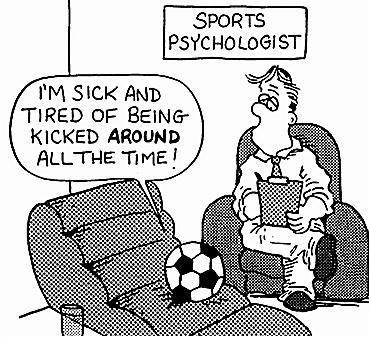 Sports Psychologist:Depression:Definition-Causes-Signs and Symptoms-Post- Traumatic Response:Definition-Signs and Symptoms-Stages Athlete May Experience when Injured1.2.3.4.5.Coping With Injury1.2.3.                                                                                                       